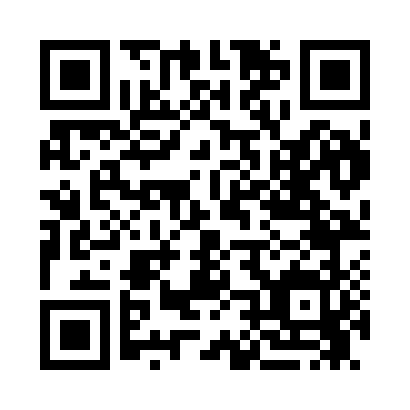 Prayer times for Rainier, Washington, USAMon 1 Jul 2024 - Wed 31 Jul 2024High Latitude Method: Angle Based RulePrayer Calculation Method: Islamic Society of North AmericaAsar Calculation Method: ShafiPrayer times provided by https://www.salahtimes.comDateDayFajrSunriseDhuhrAsrMaghribIsha1Mon3:185:211:155:279:0911:122Tue3:185:211:155:279:0811:123Wed3:195:221:155:279:0811:124Thu3:195:231:155:279:0811:115Fri3:195:231:165:279:0711:116Sat3:215:241:165:279:0711:107Sun3:225:251:165:279:0611:098Mon3:235:261:165:279:0611:089Tue3:255:271:165:279:0511:0710Wed3:265:271:165:279:0511:0511Thu3:285:281:165:279:0411:0412Fri3:305:291:175:279:0311:0313Sat3:315:301:175:279:0311:0114Sun3:335:311:175:279:0211:0015Mon3:345:321:175:279:0110:5816Tue3:365:331:175:269:0010:5717Wed3:385:341:175:268:5910:5518Thu3:405:351:175:268:5810:5419Fri3:415:361:175:268:5710:5220Sat3:435:371:175:258:5610:5021Sun3:455:381:175:258:5510:4822Mon3:475:401:175:258:5410:4723Tue3:495:411:175:248:5310:4524Wed3:515:421:175:248:5210:4325Thu3:535:431:175:248:5110:4126Fri3:545:441:175:238:5010:3927Sat3:565:451:175:238:4910:3728Sun3:585:471:175:228:4710:3529Mon4:005:481:175:228:4610:3330Tue4:025:491:175:218:4510:3131Wed4:045:501:175:218:4310:29